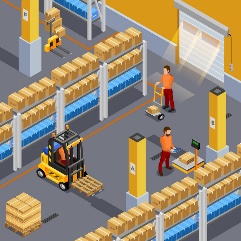 Name ________________ Class ___DIRECTIONS: Complete a Commercial Invoice using the information listed below. Go to https://commercialinvoiceform.org/ - fill out the form – copy it and upload to MS Teams.Assignment is worth 25 points.Shipper/Exporter:  Acme, Inc., 1234 Main St, Suite 100, Somecity, ST 12345 USA TEL: (333) 413-5698Consignee: XYZ Imports, 140 Wecker Road, Brisbane, Queensland, 4122, Australia, TEL: +61404845957. Attn: John SmithInvoice No. 123456Customer PO No.: PO#654321Currency Used: USDCountry of Origin: USAFinal Destination: AustraliaExport Route/Carrier: Sea/Pasha HawaiiTerms of Sale: 50% Deposit, Balance upon Bill of LadingTerms of Payment: Bill of LadingTerms of Freight: CODNo of Packages: 1000Notes: 21 days lead time from depositItem: Bar Stool Aluminum, HS 400.20.00, Unit $19.80, Quantity 1000, Weight of 5000 lbs, Value $19,800, Freight $964.00, Insurance $300.00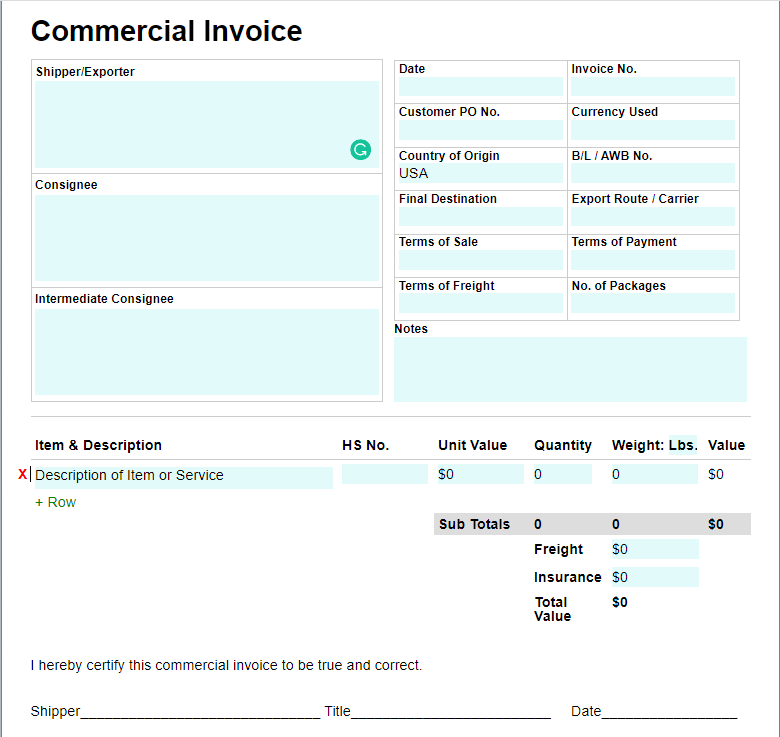 